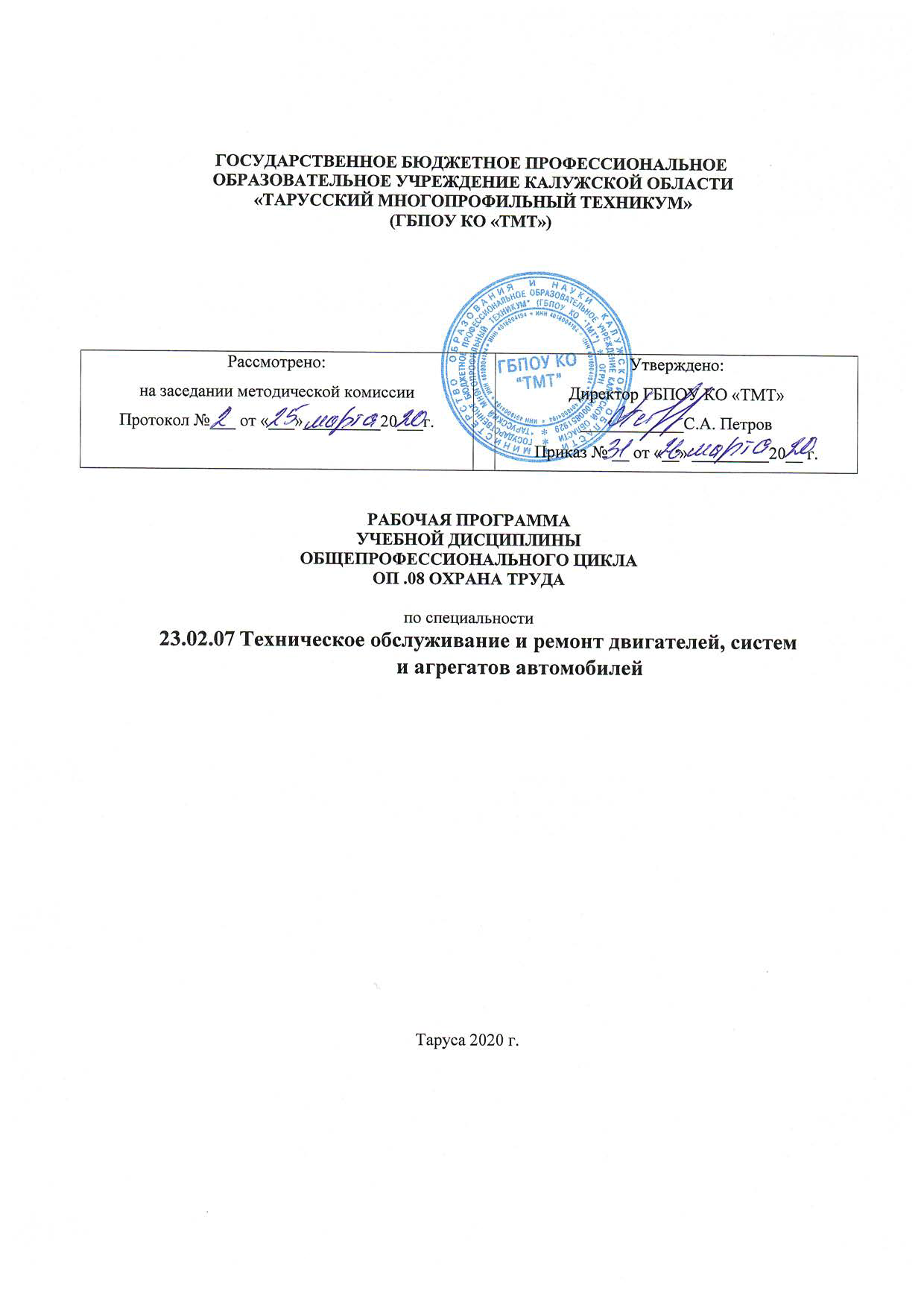 СОДЕРЖАНИЕ1. ОБЩАЯ ХАРАКТЕРИСТИКА РАБОЧЕЙ ПРОГРАММЫ УЧЕБНОЙДИСЦИПЛИНЫ	СТРУКТУРА И СОДЕРЖАНИЕ РАБОЧЕЙ ПРОГРАММЫ УЧЕБНОЙКОНТРОЛЬ И ОЦЕНКА РЕЗУЛЬТАТОВ ОСВОЕНИЯ УЧЕБНОЙОБЩАЯ ХАРАКТЕРИСТИКА РАБОЧЕЙ ПРОГРАММЫ УЧЕБНОЙ ДИСЦИПЛИНЫ1.1 Место дисциплины в структуре основной профессиональной образовательной программы:Учебная дисциплина входит в профессиональный цикл как общепрофессиональная дисциплина.Связь с другими учебными дисциплинами:Безопасность жизнедеятельности.Психология общения.Экология.Электротехника и электроника.Метрология, стандартизация, сертификация.Информационные технологии в профессиональной деятельности.Правовое обеспечение профессиональной деятельности.Техническая документация.Связь профессиональными модулями:ПМ.01 Техническое обслуживание и ремонт автомобильного транспорта:МДК 01.01 Устройство автомобилей.МДК 01.02 Автомобильные эксплуатационные материалы.МДК 01.03 Технологические процессы технического обслуживания и ремонта автомобилей.МДК 01.04 Техническое обслуживание и ремонт автомобильных двигателей.МДК 01.05 Техническое обслуживание и ремонт электрооборудования и электронных систем автомобилей.МДК 01.06 Техническое обслуживание и ремонт шасси автомобилей.МДК 01.07 Ремонт кузовов автомобилей.ПМ. 02 Организация процессов по техническому обслуживанию и ремонту автотранспортных средств:МДК 02.01 Техническая документация.МДК 02.02 Управление процессом по техническому обслуживаниюи ремонту автомобилей.МДК 02.03 Управление коллективом исполнителей.ПМ. 03 Организация процессов модернизации и модификации автотранспортных средств:МДК 03.01 Особенности конструкций автотранспортных средств.МДК 03.02 Организация работ по модернизации автотранспортных средств.МДК 03.03 Тюнинг автомобилей.МДК 03.04 Производственное оборудование.Освоение данной дисциплины предшествует изучение дисциплин:«Безопасность жизнедеятельности»,«Экология»,«Электротехника и электроника»,«Метрология, стандартизация, сертификация»,«Информационные технологии в профессиональной деятельности»и модулей:МДК 01.01 Устройство автомобилей;МДК 01.02 Автомобильные эксплуатационные материалы;МДК 01.03 Технологические процессы технического обслуживания и ремонта автомобилей;МДК 01.04 Техническое обслуживание и ремонт автомобильных двигателей;МДК 01.05 Техническое обслуживание и ремонт электрооборудования и электронных системавтомобилей;1.2. Цель и планируемые результаты освоения дисциплины:результате освоения дисциплины обучающийся осваивает элементы компетенций через осваиваемые знания и умения:ОК 01,ОК 2, ОК 9, ОК 10СТРУКТУРА И СОДЕРЖАНИЕ УЧЕБНОЙ ДИСЦИПЛИНЫ2.1. Объем учебной дисциплины и виды учебной работыПромежуточная аттестация в форме: дифференцированного зачета2.2. Тематический план и содержание учебной дисциплины «Охрана труда»УСЛОВИЯ РЕАЛИЗАЦИИ РАБОЧЕЙ ПРОГРАММЫ3.1. Материально-техническое обеспечениеРеализация программы предполагает наличие учебного кабинета «Охрана труда».Оборудование учебного кабинета:рабочее место для преподавателя;рабочие места по количеству обучающихся;макеты (средства индивидуальной защиты);комплект учебно-наглядных пособий «Охрана труда»:компьютер с лицензионным программным обеспечением.3.2. Информационное обеспечение обученияПеречень используемых учебных изданий, Интернет-ресурсов, дополнительной литературыОСНОВНЫЕ ИСТОЧНИКИКланица  B.C.  Охрана  труда  на  автомобильном  транспорте:  учеб.пособие  —М.:Академия, 2012, - 176 с.Туревский И.С. Охрана труда на автомобильном транспорте: учеб.пособие. — М.:ИД ФОРУМ, НИЦ ИНФРА-М, 2015. - 240 с.Графкина М.В. Охрана труда. Автомобильный транспорт, учеб.пособие — М.:Академия, 2014, - 176 с.ДОПОЛНИТЕЛЬНЫЕ ИСТОЧНИКИТОП Р-200-01-95 — ТОП Р-200-23-95. Сборник типовых инструкций по охране труда дляосновных профессий рабочих автотранспортных предприятий. — СПб: Деан, 2011.Девисилов В.А. Охрана труда: учеб. — М.: Форум: ИНФРА-М, 2012.Российская энциклопедия по охране труда — М.: НЦ ЭНАС, 2013.ИНТЕРНЕТ-РЕСУРСЫ:ИКТ Портал «интернет- ресурсы» - ict.edu.ruhttp://norma.org.ua/document/regulations_ohrana_truda/otraslevie/toi_r/auto/37.phphttp://truddoc.narod.ru/sbornic/transport/22.htmКОНТРОЛЬ И ОЦЕНКА РЕЗУЛЬТАТОВ ОСВОЕНИЯ УЧЕБНОЙ ДИСЦИПЛИНЫДИСЦИПЛИНЫ3. УСЛОВИЯ РЕАЛИЗАЦИИ РАБОЧЕЙ ПРОГРАММЫДИСЦИПЛИНЫКодУменияЗнанияПК, ОКУ1Применять методы и средстваЗ1Воздействия негативныхзащиты от опасностейфакторов на человекатехнических систем иЗ2Правовых, нормативных итехнологических процессоворганизационных основ охраныУ2Обеспечивать безопасныетруда в организацииусловия труда вЗ3Правила оформленияпрофессиональной деятельностидокументовУ3Анализировать вЗ4Методики учёта затрат напрофессиональной деятельностимероприятия по улучшениюУ4Использовать экобиозащитнуюусловий охраны трудатехникуЗ5Организации техническогоУ5Оформлять документы по охранеобслуживания и ремонтатруда на автосервисномавтомобилей и правилпредприятии.безопасности при выполненииУ6Производить расчётыэтих работматериальных затрат наЗ6Организационных и инженерно-мероприятия по охране трудатехнических мероприятий поУ7Проводить ситуационный анализзащите от опасностейнесчастного случая сЗ7Средств индивидуальнойсоставлением схемы причинно-защитыследственной связиЗ8Причины возникновенияУ8Проводить обследованиепожаров, пределоврабочего места и составлятьраспространения огня иведомость соответствия рабочегоогнестойкости, средствместа требованиям техникипожаротушениябезопасностиЗ9Технические способы и средстваУ9Пользоваться средствамизащиты от пораженияпожаротушенияэлектротокомУ10Проводить контроль выхлопныхЗ10Правила техническойгазов на СО, СН и сравнивать сэксплуатации электроустановок,предельно допустимымиэлектроинструмента,значениями.переносных светильниковЗ11Правила охраны окружающейсреды, бережливогопроизводстваВид учебной работыОбъем часовОбязательная учебная нагрузка46в том числе:теоретическое обучение26лабораторные занятияНе предусмотреныпрактические занятия16курсовой проектНе предусмотренконтрольные работы4Самостоятельная работа обучающихся- изучение Трудового кодекса- составление перечня- решение задач:- зарисовывание знаков маркировки- подготовка сообщенияНаименованиеСодержание учебного материала и формы организации деятельности обучающихсяОбъемОсваиваемыеразделов и темчасовэлементыкомпетенций1234ВведениеПредмет, цели и задачи дисциплины. Основные понятия и термины. Структура учебной1дисциплиныРАЗДЕЛ 1.11ПРАВОВЫЕ, НОРМАТИВНЫЕ И ОРГАНИЗАЦИОННЫЕ ОСНОВЫ ОХРАНЫ ТРУДА НА ПРЕДПРИЯТИИПРАВОВЫЕ, НОРМАТИВНЫЕ И ОРГАНИЗАЦИОННЫЕ ОСНОВЫ ОХРАНЫ ТРУДА НА ПРЕДПРИЯТИИ11ПРАВОВЫЕ, НОРМАТИВНЫЕ И ОРГАНИЗАЦИОННЫЕ ОСНОВЫ ОХРАНЫ ТРУДА НА ПРЕДПРИЯТИИПРАВОВЫЕ, НОРМАТИВНЫЕ И ОРГАНИЗАЦИОННЫЕ ОСНОВЫ ОХРАНЫ ТРУДА НА ПРЕДПРИЯТИИТема 1.1.Содержание учебного материала:1Основные поло-Основные поло-1.Оздоровление и улучшение условий труда, повышение его безопасности  - важнейшая задачаОК 01, ОК 2,жения законода-хозяйственных и профессиональных органовОК5,ОК 9,10тельства об ох-тельства об ох-2.Вопросы охраны труда в Конституции РФране труда наране труда на3.Основы законодательства о трудеавтотранспорт-3.Основы законодательства о трудеавтотранспорт-4.Вопросы охраны труда в Трудовом кодексеном предпри-4.Вопросы охраны труда в Трудовом кодексеном предпри-5.Типовые правила внутреннего трудового распорядка для рабочих и служащихятии.5.Типовые правила внутреннего трудового распорядка для рабочих и служащихятии.6.Правила и нормы по охране труда на автомобильном транспорте6.Правила и нормы по охране труда на автомобильном транспорте7.Инструкция по охране труда на автомобильном транспорте8.Система стандартов безопасности труда. Значение и место ССБТ в улучшении условий трудаПрактические занятия – не предусмотреныСамостоятельная работа обучающихся:- Изучение Трудового кодекса по разделу 10 «Охрана труда».Тема 1.2.Содержание учебного материала:2ОК 01, ОК 2,ОрганизацияОК 5, ОК 9, ОКОрганизация1.Система управления охраной труда на автомобильном транспортеОК 5, ОК 9, ОКработы по ох-10, ПК 6.4работы по ох-2.Объект и орган управления. Функции и задачи управления10, ПК 6.4работы по ох-2.Объект и орган управления. Функции и задачи управленияране труда на3.Правила и обязанности должностных лиц по охране труда, должностные инструкцииавтотранспорт-работников технической службы АТном предпри-ном предпри-4.Планирование мероприятий по охране трудаятииятии5.Ведомственный, государственный и общественный надзор и контроль охраны труда напредприятии6.Ответственность за нарушение охраны труда7.Стимулирование за работу по охране трудаПрактические занятия – не предусмотреныСамостоятельная работа обучающихся- Изучение участка работ на АТП и составление перечня мероприятий по снижениютравматизма на производственном участке.Тема 1.3.Содержание учебного материала:2ОК 01, ОК 2,МатериальныеОК 5, ОК 9, ОКМатериальные1.Рекомендации по планированию мероприятий по улучшению условий и охраны трудаОК 5, ОК 9, ОКзатраты на10, ПК 6.4затраты на2.Рекомендации по планированию затрат на мероприятия по улучшению условий  и охраны10, ПК 6.4затраты на2.Рекомендации по планированию затрат на мероприятия по улучшению условий  и охранымероприятия потрудаулучшению ус-3.Методика учёта затрат на мероприятия по улучшению условий и охране труда наловий охраныавтомобильном  транспортетруда на авто-труда на авто-Практические занятиятранспортномПЗ 1 Анализ производственного травматизма и оформление акта по форме Н-12предприятии.предприятии.Самостоятельная работа обучающихся:- Подготовка сообщения по теме «Улучшение условий труда на предприятии»- Работа с конспектами лекций для подготовки к к/рКонтрольная работа №11РАЗДЕЛ 2. ОПАСНЫЕ И ВРЕДНЫЕ ПРОИЗВОДСТВЕННЫЕ ФАКТОРЫ7Тема 2.1.Содержание учебного материала:2ОК 01, ОК 2,ВоздействиеОК 9,ОК 10Воздействие1.Физические, химические, биологические, психологические опасные и вредныеОК 9,ОК 10негативныхпроизводственные факторыфакторов на2.Воздействие опасных вредных производственных факторов в автотранспортных предприятияхчеловека,на организм человекаметоды и3.Предельно допустимая концентрация вредных веществ в воздухе производственныхсредствапомещенийзащиты от4.Контролирование санитарно-гигиенических условий трудаопасностейопасностей5.Меры безопасности при работе с вредными веществамиПрактические занятия – не предусмотреныСамостоятельная работа обучающихся- Подготовка сообщения по теме «Опасные и вредные производственные факторы.Тема 2.2.Содержание учебного материала:2ОК 01, ОК 2,Методы иОК 9, ОК 10Методы и1.Механизация производственных процессов, дистанционное управлениеОК 9, ОК 10средства2.Защита от источников тепловых излученийзащиты от3.Средства личной гигиеныопасностейопасностей4.Устройство эффективной вентиляции и отопления5.Средства индивидуальной защиты, порядок обеспечения СИЗ работников автотранспортногопредприятия6.Экобиозащитная техникаПрактические занятияПЗ 2 Составления графика работы для лиц виброопасных профессий2Самостоятельная работа обучающихся- Составление перечня механизмов и автоматов для улучшения условий труда напроизводственном участке автотранспортного предприятия.- Работа с конспектами лекций для подготовки к к/рКонтрольная работа №21РАЗДЕЛ 3. ОБЕСПЕЧЕНИЕ БЕЗОПАСНЫХ УСЛОВИЙ ТРУДА В СФЕРЕ ПРОФЕССИОНАЛЬНОЙРАЗДЕЛ 3. ОБЕСПЕЧЕНИЕ БЕЗОПАСНЫХ УСЛОВИЙ ТРУДА В СФЕРЕ ПРОФЕССИОНАЛЬНОЙ24ДЕЯТЕЛЬНОСТИ24ДЕЯТЕЛЬНОСТИТема 3.1.Содержание учебного материала:2ОК 01, ОК 2,БезопасныеОК 9,ОК 10Безопасные1.Требования к территориям, местам хранения автомобилейОК 9,ОК 10условия труда и2.Требования к производственным, административным, вспомогательным и санитарно-бытовымособенностипомещениямобеспечения3. Метеорологические условиябезопасныхбезопасных4. Вентиляцияусловий трудаусловий труда5.Отоплениенана6.Производственное освещениеавтомобильномавтомобильном7. Приборы для замера величин опасных и вредных производственных факторов. Правилатранспорте7. Приборы для замера величин опасных и вредных производственных факторов. Правилатранспортезамеров.замеров.Практические занятияПЗ 3 Расчет освещения производственных помещений2Самостоятельная работа обучающихся- Подготовка сообщения по теме «Обеспечение безопасных условий труда на предприятии».Тема 3.2.Содержание учебного материала:2ОК 01, ОК 2,Предупрежде-ОК 9, ОК 10Предупрежде-1.Основные причины производственного травматизма и профессиональных заболеванийОК 9, ОК 10ние производст-ние производст-2.Типичные несчастные случаи на АТПвенного травма-венного травма-3.Методы анализа производственного травматизматизма и профес-3.Методы анализа производственного травматизматизма и профес-4.Схемы причинно-следственных связейсиональных за-4.Схемы причинно-следственных связейсиональных за-5.Обучение работников АТП безопасности трудаболеваний ра-5.Обучение работников АТП безопасности трудаболеваний ра-6.Схемы проверки знаний правил, норм и инструкций по охране трудаботников на6.Схемы проверки знаний правил, норм и инструкций по охране трудаботников на7.Задачи и формы пропаганды охраны трудапредприятиях7.Задачи и формы пропаганды охраны трудапредприятиях8.Обеспечение оптимальных режимов труда и отдыха водителей и ремонтных  рабочих8.Обеспечение оптимальных режимов труда и отдыха водителей и ремонтных  рабочихавтомобильного9.Работы с вредными условиями трудатранспорта10.Организация лечебно-профилактических обследований работающих11.Медицинское освидетельствование водителей при выходе в рейсПрактические занятия:2ПЗ 4 Проведение ситуационного анализа несчастного случая и составление схемы причинно-следственных связей при следующих типичных ситуациях травматизма: вылет стопорного кольца при накачивании или монтаже шины; падение автомобиля с временной опоры; падение груза на работающего; самопроизвольное движение автомобиляСамостоятельная работа обучающихся- Подготовка сообщения по теме «Средства индивидуальной защиты работниковавтотранспортного предприятия»Тема 3.3.Содержание учебного материала:2ОК 01, ОК 2,ТребованияОК 9,Требования1.Общие требования к техническому состоянию  и оборудованию подвижного составаОК 9,техникиОК 10, ПК 5.3техники2.Рабочее место водителяОК 10, ПК 5.3техники2.Рабочее место водителябезопасности к3.Дополнительные требования к техническому состоянию и оборудованию грузовыхтехническомуавтомобилейсостоянию исостоянию и4. Дополнительные требования к техническому состоянию и оборудованию прицепов иоборудованиюполуприцеповподвижногоподвижного5.Дополнительные требования к техническому состоянию и оборудованиюсоставагрузовых автомобилей предназначенных для перевозки людейавтомобильного6.Дополнительные требования к техническому состоянию и оборудованию автобусов,транспортаавтомобилей, выполняющих международные и междугородние перевозки7.Дополнительные требования к техническому состоянию и оборудованиюгазобаллонных автомобилейПрактические занятия:2ПЗ 5 Определение тормозного пути автомобиля, суммарного люфта рулевого  управления иобследование технического состояния и оборудования подвижного составаСамостоятельная работа обучающихся:- Изучение состояния подвижного состава на автотранспортном предприятии, составлениеперечня мероприятий по приведению их в соответствие с общими требованиямиТема 3.4.Содержание учебного материала:2ОК 01, ОК 2,Требования тех-ОК 7,Требования тех-1.Классификация грузов по степени опасностиОК 7,ники безопасно-2.Маркировка опасных грузов. ГОСТ 19433-81ОК 9, ОК 10,сти при пере-ПК 5.3сти при пере-3.Требования к подвижному составу, перевозящему грузыПК 5.3возке опасных4.Требования к  выхлопной трубегрузов авто-5.Требования к топливному баку, электрооборудованию и кузовутранспортомтранспортом6.Требования к автоцистернам для перевозки сжиженных газов,легковоспламеняющихся и горючих жидкостей7. Комплектация автомобилей, перевозящих опасные грузы8.Требования к безопасности при перевозке различных видов опасных грузов9.Требования к водителям и сопровождающим лицам, участвующим в перевозке опасных грузовПрактические занятия – не предусмотреныСамостоятельная работа обучающихся:- Подготовка сообщения по теме «Маркировка автомашин при перевозке опасных грузов»Тема 3.5.Содержание учебного материала:2ОК 01, ОК 2,ТребованияОК 9, ОК10,Требования1.Общие требования к безопасностиОК 9, ОК10,техникиПК1.3,ПК 3.3,техники2.Требования безопасности при техническом обслуживании и ремонте автомобилейПК1.3,ПК 3.3,техники2.Требования безопасности при техническом обслуживании и ремонте автомобилейПК 4.2, ПК 4.3,безопасности3.Требования безопасности при  уборке и мойке автомобилей, агрегатов и деталейПК 4.2, ПК 4.3,безопасности3.Требования безопасности при  уборке и мойке автомобилей, агрегатов и деталейПК 5.3, ПК 6.4припри4.Проверка технического состояния автомобилей и агрегатовтехническомтехническом5.Требования безопасности при обслуживании и ремонте газобаллонных автомобилейобслуживании иобслуживании и6.Правила безопасности при диагностировании, выполнении слесарных, сборочных,ремонтеаккумуляторных, кузнечных, рессорных, медницко-жестяницких, шиноремонтных, окрасочных,автомобилейантикоррозийных работ и работ по обработке металла и дерева7.Государственные и отраслевые стандарты безопасности труда по видамтехнологических процессов технического обслуживания и ремонта автомобилей8.Организация и контроль деятельности персонала подразделения по техническомуобслуживанию и ремонту автотранспортных средств.8.Правила выбраковки инструмента.9. Разработка инструкций по охране труда работающих10.Техника безопасности при проведении работ по ремонту электрооборудования иэлектронных систем автомобилейПрактические занятия:2ПЗ 6 Обследование состояния рабочих мест, исправности инструмента и техническогосостояния оборудования, используемого для технического обслуживания и ремонтаавтомобилей и составление ведомости соответствия технического состояния обследуемогооборудования требованиям по технике безопасности.Самостоятельная работа обучающихся- Изучение требований безопасности при обслуживании и ремонте газобаллонных автомобилей.Тема 3.6.Содержание учебного материала:2ОК 01, ОК 2,ТребованияОК 9,Требования1.Требования техники безопасности при эксплуатации грузоподъёмных машин. Регистрация вОК 9,техникиорганах ГоспроматомнадзораОК 10, ПК 5.3техникиорганах Госпроматомнадзорабезопасности2.Техническое освидетельствование грузоподъёмных машинпри3.Порядок обучения, допуска и назначения ответственных лицэксплуатацииэксплуатации4.Периодичность проверки знанийгрузоподъёмныгрузоподъёмны5.Действие электротока на организм человека. ГОСТ 12.1.019-84х машин,х машин,6.Классификация электроустановок и производственных помещений по степениэлектробезопасэлектробезопасностиностьность7.Технические способы и средства защиты от поражения электротокомавтотранспортн7.Технические способы и средства защиты от поражения электротокомавтотранспортн8.Организационные и технические мероприятия по обеспечению электробезопасностиых предприятий8.Организационные и технические мероприятия по обеспечению электробезопасностиых предприятий9.Правила эксплуатации электроустановок, электроинструмента и переносимых светильников9.Правила эксплуатации электроустановок, электроинструмента и переносимых светильников10.Защита от опасного воздействия статического электричества11.Устройства заземления12.Определение, к какой степени опасности поражения электрическим током относитсяпомещения аккумуляторного, окрасочного и кузнечного участков. Определение признаков, покоторым данные помещения определяются по классам безопасности.13.Техника безопасности при проведении работ по ремонту электрооборудования иэлектронных систем автомобилейПрактические занятия – не предусмотреныСамостоятельная работа обучающихся:- Подготовка сообщения по теме «Устройство заземления».- Вычерчивание различных схем заземления и описывание их действия.Тема 3.7Содержание учебного материала:2ОК 01, ОК 2,ПожарнаяОК 9,Пожарная1.Государственные меры обеспечения пожарной  безопасностиОК 9,безопасность иОК 10, ПК 5.3безопасность и2.Функции органов Государственного пожарного надзора и их праваОК 10, ПК 5.3безопасность и2.Функции органов Государственного пожарного надзора и их правапожарная3.Причины возникновения пожаров на автотранспортных предприятияхпрофилактикапрофилактика4. Строительные материалы и конструкции, характеристики их пожарной опасности5.Предел огнестойкости и предел распространения огня6.Классификация помещений АТП по взрывопожарной и пожарной опасности7.Задачи пожарной профилактики8.Организация пожарной охраны9.Ответственные лица за пожарную безопасность10.Пожарно-техническая комиссия11.Обучение вопросам пожарной безопасности12.Первичные средства пожаротушения13.Эвакуация людей и транспорта при пожареПрактические занятия:2ПЗ 7 Расчёт количества первичных средств пожаротушения для автотранспортного предприятия(цеха, участка) и отработка приёмов тушения огня.Самостоятельная работа обучающихся- Подготовка сообщения по теме «Пожарная безопасности на автотранспортном предприятии»- Работа с конспектами лекций для подготовки к к/рКонтрольная работа №31РАЗДЕЛ 4. ОХРАНА ОКРУЖАЮЩЕЙ СРЕДЫ ОТ ВРЕДНЫХ ВОЗДЕЙСТВИЙ  АВТОМОБИЛЬНОГОРАЗДЕЛ 4. ОХРАНА ОКРУЖАЮЩЕЙ СРЕДЫ ОТ ВРЕДНЫХ ВОЗДЕЙСТВИЙ  АВТОМОБИЛЬНОГО11ТРАНСПОРТА11ТРАНСПОРТАТема 4.1.Содержание учебного материала:ОК 01, ОК 2,Законодатель-ОК 5, ОК 9,Законодатель-1.Проблемы охраны окружающей среды и рациональное использование природных1ОК 5, ОК 9,ство об охранересурсов – одна из наиболее актуальных среди глобальных общечеловеческих проблемОК 10ство об охранересурсов – одна из наиболее актуальных среди глобальных общечеловеческих проблемокружающей2.Отражение заботы государства об охране окружающей среды в Конституции РФсреды3.Государственная система природоохранительного законодательства24.Государственные стандарты в области охраны природы24.Государственные стандарты в области охраны природы5.Ответственность за загрязнения окружающей средыПрактические занятия – не предусмотреныСамостоятельная работа обучающихся- Изучение состояния экологии на крупном предприятии при использовании на нёмавтотранспорта.- Подготовка сообщения по теме «Проблемы охраны окружающей среды на автотранспортномпредприятии».Тема 4.2.Содержание учебного материала:2ОК 01, ОК 2,ЭкологическаяОК 7,Экологическая1.Снижение выбросов вредных веществ в атмосферуОК 7,безопасностьОК 10безопасность2.Способы уменьшения загрязнения окружающей среды токсическими компонентамиОК 10безопасность2.Способы уменьшения загрязнения окружающей среды токсическими компонентамиавтотранспорт-отработавших газов автомобилейных средств3.Методы контроля и нормы допустимой токсичности отработавших газов4.Методы очистки и контроль качества сточных вод на автотранспортном предприятии5.Требования к топливному баку, электрооборудованию и кузову автомобиляПрактические занятия:2ПЗ 8 Проведение контроля на содержание оксида углерода и углеводородов и  дымностьотработавших газов и сопоставление полученных данных с предельно допустимымизначениями.Самостоятельная работа обучающихся- Составление перечня мероприятий по улучшению защиты окружающей средына автотранспортном предприятии- Работа с конспектами лекций для подготовки к к/рКонтрольная работа №41Промежуточная аттестация в форме дифференцированного зачётаПромежуточная аттестация в форме дифференцированного зачёта2Всего:Всего:46Результаты обученияКритерии оценкиФормы и методы оценкиI.Знания:З1 Воздействия негативныхОценка «5» - от 19 до 20Проверка домашнегофакторов на человекаправильных ответов из 20задания:вопросов теста;- тестирование,Оценка «4» - от 17 до 18- решение ситуационныхправильных ответов из 20задач,вопросов теста;- подготовка рефератов,Оценка «3» - от 15 до 16докладов и сообщений.правильных ответов из 20Экспертная оценка ввопросов теста;форме:Оценка «2» - от  0 до 14Промежуточнаяправильных ответов из 20аттестация  - контрольнаявопросов теста.работа.Дифференцированныйзачёт по итогам изучениядисциплины.З2 Правовых, нормативных иОценка «5» - полный ответПроверка домашнегоорганизационных  основ охранына 5 вопросов;заданиятруда в организацииОценка «4» - полный ответ- письменный опрос,на 4 вопроса;- подготовка рефератов,Оценка «3» -полный ответдокладов и сообщений.на 3 вопроса;Экспертная оценка вОценка «2» - 2 и менееформе:полных ответа вопрос.Текущий контроль.Дифференцированныйзачёт по итогам изучениядисциплины.З3 Правил оформленияОценка «5» - от 19 до 20Проверка домашнегодокументовправильных ответов из 20задания:вопросов теста;- тестирование.Оценка «4» - от 17 до 18Экспертная оценка вправильных ответов из 20форме:вопросов теста;Текущий контроль.Оценка «3» - от 15 до 16Дифференцированныйправильных ответов из 20зачёт по итогам изучениявопросов теста;дисциплины.Оценка «2» - от  0 до 14правильных ответов из 20вопросов теста.З4 Методики  учёта затрат наОценка «5» - полный ответПроверка домашнегомероприятия по улучшениюна 5 вопросов;задания:условий охраны трудаОценка «4» - полный ответ- письменный опрос.на 4 вопроса;Экспертная оценка вОценка «3» полный ответформе:на 3 вопроса;Текущий контроль.Оценка «2» полный ответДифференцированныйна 2 вопроса.зачёт по итогам изучениядисциплины.З5 Организации техническогоОценка «5» - от 19 до 20Проверка домашнегообслуживания и ремонтаправильных ответов из 20задания:автомобилей и правилвопросов теста;- тестирование.безопасности при выполненииОценка «4» - от 17 до 18Экспертная оценка вэтих работправильных ответов из 20форме:вопросов теста;Текущий контроль.Оценка «3» - от 15 до 16Дифференцированныйправильных ответов из 20зачёт по итогам изучениявопросов теста;дисциплины.Оценка «2» - от  0 до 14правильных ответов из 20вопросов теста.З6 Организационных иОценка «5» - полный ответПроверка домашнегоинженерно-техническихна 5 вопросов;задания:мероприятий по защите отОценка «4» - полный ответ- письменный опрос.опасностейна 4 вопроса;Экспертная оценка вОценка «3» полный ответформе:на 3 вопроса;Текущий контроль.Оценка «2» полный ответДифференцированныйна 2 вопроса.зачёт по итогам изучениядисциплины.З7 Средств индивидуальнойОценка «5» - от 19 до 20Проверка домашнегозащитыправильных ответов из 20задания:вопросов теста;- тестирование,Оценка «4» - от 17 до 18- решение ситуационныхправильных ответов из 20задач,вопросов теста;- подготовка рефератов,Оценка «3» - от 15 до 16докладов и сообщений.правильных ответов из 20Экспертная оценка ввопросов теста;форме:Оценка «2» - от  0 до 14Текущий контроль.правильных ответов из 20Дифференцированныйвопросов теста.зачёт по итогам изучениядисциплины.З8 Причин  возникновенияОценка «5» - от 19 до 20Проверка домашнегопожаров, пределовправильных ответов из 20задания:распространения огня ивопросов теста;- тестирование,огнестойкости, средствОценка «4» - от 17 до 18- решение ситуационныхпожаротушенияправильных ответов из 20задач,вопросов теста;- подготовка рефератов,Оценка «3» - от 15 до 16докладов и сообщений.правильных ответов из 20Экспертная оценка ввопросов теста;форме:Оценка «2» - от  0 до 14Текущий контроль.правильных ответов из 20Дифференцированныйвопросов теста.зачёт по итогам изучениядисциплины.З9 Технических  способов иОценка «5» - от 19 до 20Проверка домашнегосредств защиты от пораженияправильных ответов из 20задания:электротокомвопросов теста;- тестирование,Оценка «4» - от 17 до 18- решение ситуационныхправильных ответов из 20задач,вопросов теста;- подготовка рефератов,Оценка «3» - от 15 до 16докладов и сообщений.правильных ответов из 20Экспертная оценка ввопросов теста;форме:Оценка «2» - от  0 до 14Текущий контроль.правильных ответов из 20Дифференцированныйвопросов теста.зачёт по итогам изучениядисциплины.З10 Правил эксплуатацииОценка «5» - от 19 до 20Проверка домашнегоэлектроустановками,правильных ответов из 20задания:электроинструментом,вопросов теста;- тестирование,переносимых светильниковОценка «4» - от 17 до 18- решение ситуационныхправильных ответов из 20задач,вопросов теста;- подготовка рефератов,Оценка «3» - от 15 до 16докладов и сообщений.правильных ответов из 20Экспертная оценка ввопросов теста;форме:Оценка «2» - от  0 до 14Текущий контроль.правильных ответов из 20Дифференцированныйвопросов теста.зачёт по итогам изучениядисциплины.З11 Проблем охраныОценка «5» - полный ответПроверка домашнегоокружающей средына 5 вопросов;заданияОценка «4» - полный ответ- письменный опрос,на 4 вопроса;- решение ситуационныхОценка «3» полный ответзадач,на 3 вопроса;- подготовка рефератов иОценка «2» полный ответдокладов.на 2 вопроса.Экспертная оценка вформе:Текущий контроль.Дифференцированныйзачёт по итогам изучениядисциплины.II.Умения:У1 Применять методы и средстваОценка «5» - от 19 до 20Проверка домашнегозащиты от опасностейправильных ответов из 20задания - тестирование.технических систем ивопросов теста;Экспертная оценка втехнологических процессовОценка «4» - от 17 до 18форме: защиты отчётаправильных ответов из 20по практическомувопросов теста;занятию.Оценка «3» - от 15 до 16правильных ответов из 20вопросов теста;Оценка «2» - от  0 до 14правильных ответов из 20вопросов теста.У2 Обеспечивать безопасныеОценка «5» - решение 5Проверка домашнегоусловия труда взадач;задания- индивидуальныйпрофессиональной деятельностиОценка «4» - решение 4опрос (решениезадач;ситуационных задач).Оценка «3» - решение 3Экспертная оценка взадач;форме: защиты отчётаОценка «2» - решение 2 ипо практическомуменее задач.занятию.У3 Анализировать травмоопасныеОценка «5» - полный ответПроверка домашнегои вредные факторы вна 5 вопросов;задания -самостоятельнаяпрофессиональной деятельностиОценка «4» - полный ответработана 4 вопроса;Экспертная оценка вОценка «3» полный ответформе: защиты отчётана 3 вопроса;по практическомуОценка «2» полный ответзанятию.на 2 вопроса.У4 ИспользоватьОценка «5» - от 19 до 20Проверка домашнегоэкобиозащитную техникуправильных ответов из 20задания - тестирование.вопросов теста;Экспертная оценка вОценка «4» - от 17 до 18форме: защиты отчётаправильных ответов из 20по практическомувопросов теста;занятию.Оценка «3» - от 15 до 16правильных ответов из 20вопросов теста;Оценка «2» - от  0 до 14правильных ответов из 20вопросов теста.У5 Оформлять документыОценка «5» - полный ответСамостоятельная работана 5 вопросов;Экспертная оценка вОценка «4» - полный ответформе: защиты отчётана 4 вопроса;по практическомуОценка «3» полный ответзанятию.на 3 вопроса;Оценка «2» полный ответна 2 вопроса.У6 Производить расчётыОценка «5» - правильноСамостоятельная работаматериальных затрат напроизведённый расчёт;Экспертная оценка вмероприятия по охране трудаОценка «4» - допускается 1-форме: защиты отчёта2 ошибки, которые сам жепо практическомустудент исправляет;занятию.Оценка «3» - допускает 3-4ошибки при расчёте,которые с помощьюпреподавателя исправляет;Оценка «2» - незнаниебольшей части изучаемогоматериала, допускаетгрубые ошибки, неуверенпри ответе.У7 Проводить ситуационныйОценка «5» - правильноСамостоятельная работаанализ несчастного случая спроизведённый анализЭкспертная оценка всоставлением схемы причинно-несчастного случая;форме: защиты отчётаследственной связиОценка «4» - допускается 1-по практическому2 ошибки, которые сам жезанятию.студент исправляет;Оценка «3» - допускает 3-4ошибки при анализенесчастного случая,которые с помощьюпреподавателя исправляет;Оценка «2» - незнаниебольшей части изучаемогоматериала, допускаетгрубые ошибки, неуверенпри ответе.У8 Проводить обследованиеОценка «5» - выполнил всёСамостоятельная работарабочего места и составлятьзадание верно.Экспертная оценка введомость соответствия рабочегоОценка «4» - допускаетформе: защиты отчётаместа требованиям техникинезначительные ошибки.по практическомубезопасностиОценка «3» - допускает 2-3занятию.ошибки.Оценка «2» - допускаетгрубые ошибки.У9 Пользоваться средствамиОценка «5» - выполнил всёТекущий контрольпожаротушениязадание верно.пользования средствамиОценка «4» - допускаетпожаротушения.незначительные ошибки.Экспертная оценка вОценка «3» - допускает 2-3форме: защиты отчётаошибки.по практическомуОценка «2» - допускаетзанятию.грубые ошибки.У10 Проводить контрольОценка «5» - выполнил всеСамостоятельная работавыхлопных газов на СО, СН изадания верно.Экспертная оценка всравнивать с предельноОценка «4» - решение 4форме: защиты отчётадопустимыми значениями.задач;по практическомуОценка «3» - решение 3занятию.задач;Экспертная оценка вОценка «2» - решение 2 иформе: защиты отчётаменее задач.по практическомузанятию.